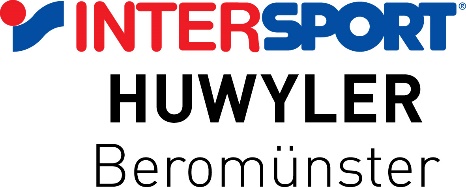 Huwyler-Cup33. Internationales Seniorenturnier 30+ und 40+ am 1. Februar 2020 	Anmeldung Seniorenturnier 30+ (Samstag, 1. Februar 2020) 	Anmeldung Seniorenturnier 40+ (Samstag, 1. Februar 2020)Club / Verein:                   	        ---------------------------------------------------------------------------------Name, Anschrift, Telefon-Nr. des verantwortlichen Spielführers-----------------------------------------------------------------------------------------------------Reservationen für Übernachtung:	   Fr / Sa			Sa / So   					   	   31.1./ 1.2. 2020	          	1. / 2.2. 2020Massenlager			  	   ___ Personen	        	___ PersonenHotel				  	   ___ Personen	          	___ PersonenAnmeldung (Email oder Post) bis spätestens 30. November 2019:Patrick MeierAltishoferstrasse 20 6252 DagmersellenTelefon:	076 515 34 20E-Mail:	pmeier@sunrise.ch 